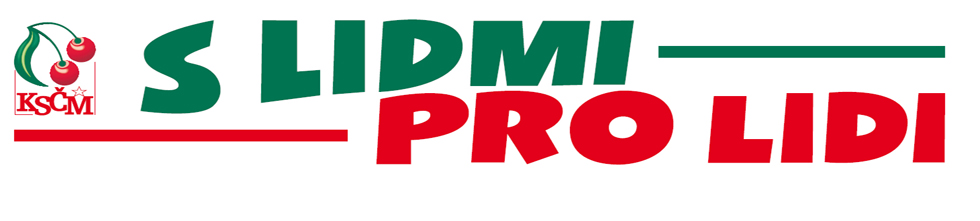 „S VÁMI KAŽDÝ DEN“ 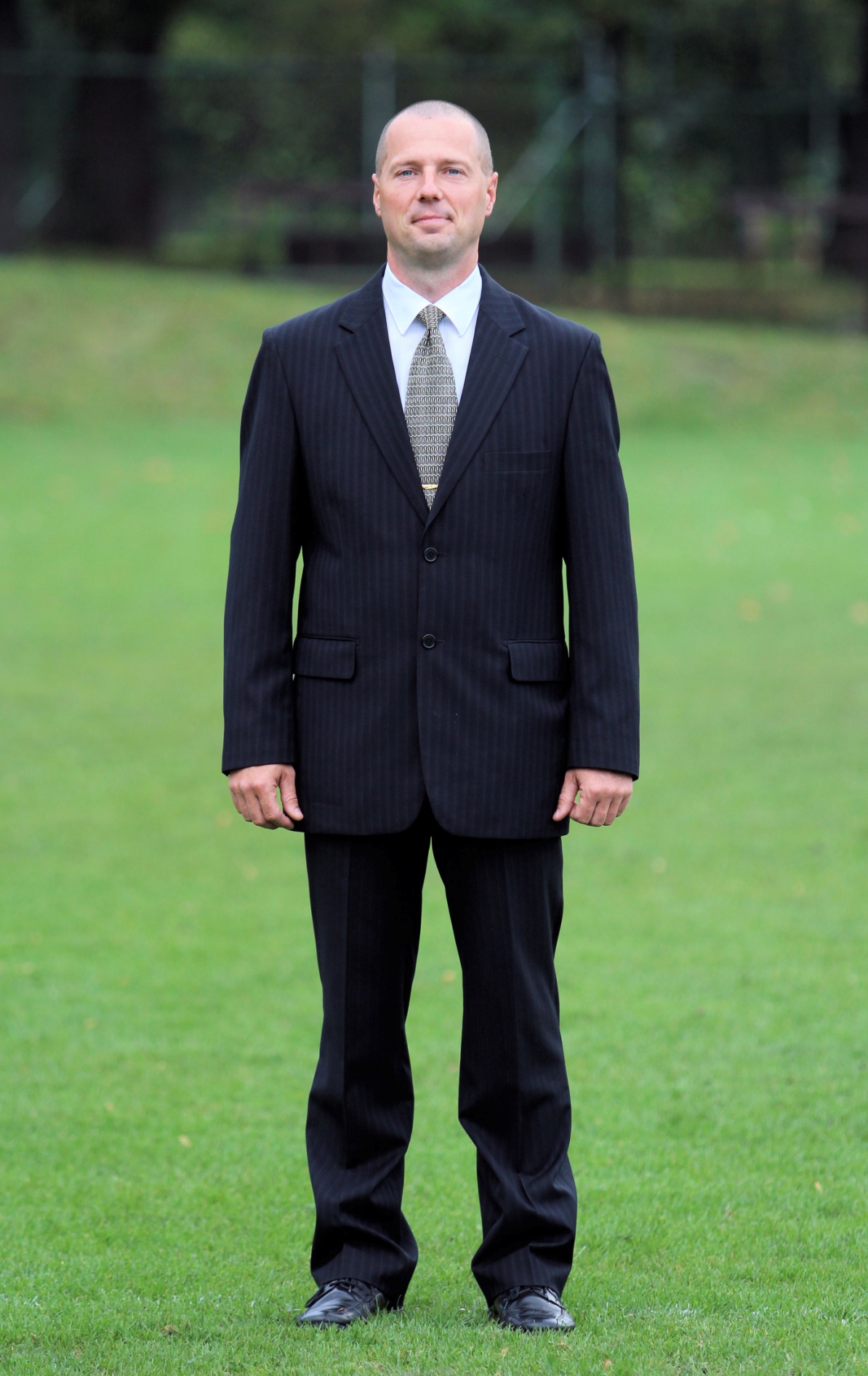 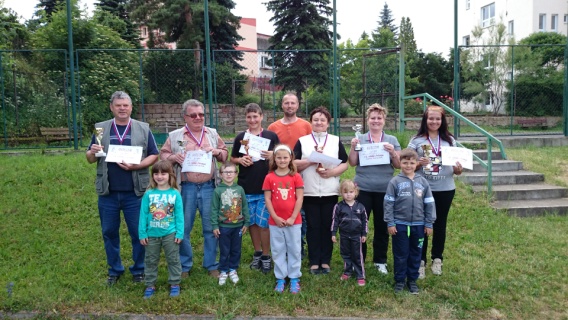 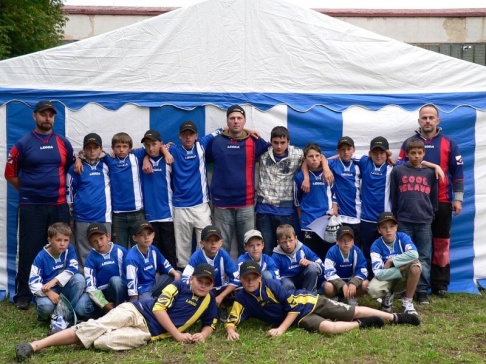 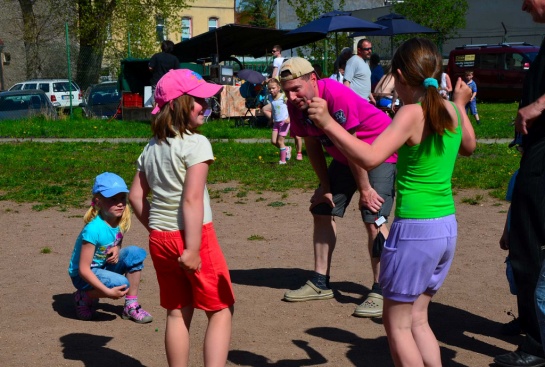 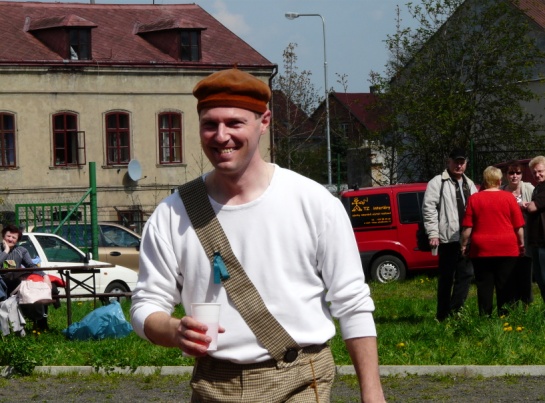 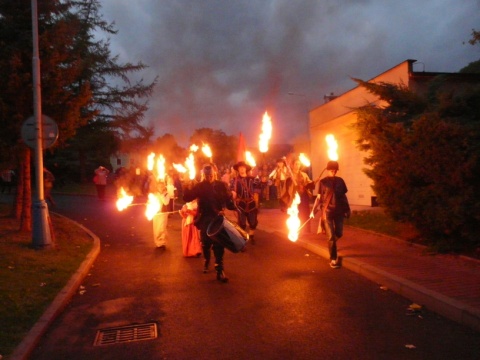 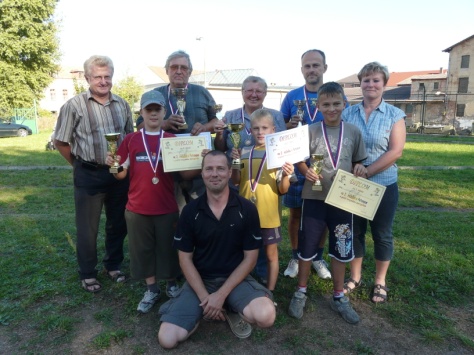 kandidát č.1 za KSČMTomáš Zíka Váš kandidát na starostu města Dubí